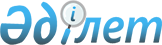 Қаратөбе ауданының әлеуметтік көмек көрсету, оның мөлшерлерін белгілеу және мұқтаж азаматтардың жекелеген санаттарының тізбесін айқындау қағидасын бекіту туралы
					
			Күшін жойған
			
			
		
					Батыс Қазақстан облысы Қаратөбе аудандық мәслихатының 2013 жылғы 24 желтоқсандағы № 19-13 шешімі. Батыс Қазақстан облысының Әділет департаментінде 2014 жылғы 24 қаңтарда № 3416 болып тіркелді. Күші жойылды - Батыс Қазақстан облысы Қаратөбе аудандық мәслихатының 2020 жылғы 10 сәуірдегі № 41-2 шешімімен
      Ескерту. Күші жойылды - Батыс Қазақстан облысы Қаратөбе аудандық мәслихатының 10.04.2020 № 41-2 шешімімен (алғашқы ресми жарияланған күнінен бастап қолданысқа енгізіледі).

      Қазақстан Республикасының 2008 жылғы 4 желтоқсандағы Бюджет кодексіне, Қазақстан Республикасының 2001 жылғы 23 қаңтардағы "Қазақстан Республикасындағы жергілікті мемлекеттік басқару және өзін-өзі басқару туралы" Заңына, Қазақстан Республикасының 1995 жылғы 28 сәуірдегі "Ұлы Отан соғысының қатысушылары мен мүгедектеріне және соларға теңестірілген адамдарға берілетін жеңілдіктер мен оларды әлеуметтік қорғау туралы" Заңына, Қазақстан Республикасының 2005 жылғы 13 сәуірдегі "Қазақстан Республикасында мүгедектерді әлеуметтік қорғау туралы" Заңына және Қазақстан Республикасы Үкіметінің 2013 жылғы 21 мамырдағы № 504 "Әлеуметтік көмек көрсетудің, оның мөлшерлерін белгілеудің және мұқтаж азаматтардың жекелеген санаттарының тізбесін айқындаудың үлгілік қағидаларын бекіту туралы", 2017 жылғы 31 қазандағы № 689 "Қазақстан Республикасындағы мерекелік күндердің тізбесін бекіту туралы" қаулыларына сәйкес Қаратөбе аудандық мәслихаты ШЕШІМ ҚАБЫЛДАДЫ:

      Ескерту. Кіріспе жаңа редакцияда - Батыс Қазақстан облысы Қаратөбе аудандық мәслихатының 25.02.2020 № 39-1 шешімімен (алғашқы ресми жарияланған күнінен бастап қолданысқа енгізіледі).

      Ескерту. Шешімнің кіріспе жаңа редакцияда - Батыс Қазақстан облысы Қаратөбе аудандық мәслихаты шешіміне cәйкес 22.04.2016 № 2-3 қаулысымен (алғашқы ресми жарияланған күнінен бастап қолданысқа енгізіледі).

      1. Қоса беріліп отырған Қаратөбе ауданының әлеуметтік көмек көрсету, оның мөлшерлерін белгілеу және мұқтаж азаматтардың жекелеген санаттарының тізбесін айқындау қағидасы бекітілсін.

      2. Алушылардың жекелеген санаттары үшін атаулы күндер мен мереке күндеріне әлеуметтік көмектің мөлшері облыстық жергілікті атқарушы органының келісімі бойынша бірыңғай мөлшерде белгіленсін.

      3. Осы шешім алғашқы ресми жарияланған күнінен бастап қолданысқа енгізіледі.
      "КЕЛIСIЛГEH"
      Батыс Қазақстан облысы
      әкімінің орынбасары
      _____________Б. Мәкен
      26.12.2013 ж. Қаратөбе ауданының әлеуметтік
көмек көрсету, оның мөлшерлерін
белгілеу және мұқтаж азаматтардың
жекелеген санаттарының тізбесін айқындау
қағидасы
      1. Осы Қаратөбе ауданының әлеуметтік көмек көрсету, оның мөлшерлерін белгілеу және мұқтаж азаматтардың жекелеген санаттарының тізбесін айқындау қағидасы (бұдан әрі - Қағида) Қазақстан Республикасының 2008 жылғы 4 желтоқсандағы Бюджет кодексіне, Қазақстан Республикасының 2001 жылғы 23 қаңтардағы "Қазақстан Республикасындағы жергілікті мемлекеттік басқару және өзін-өзі басқару туралы", 1995 жылғы 28 сәуірдегі "Ұлы Отан соғысының қатысушылары мен мүгедектеріне және соларға теңестірілген адамдарға берілетін жеңілдіктер мен оларды әлеуметтік қорғау туралы", 2005 жылғы 13 сәуірдегі "Қазақстан Республикасында мүгедектердi әлеуметтiк қорғау туралы" Заңдарына және Қазақстан Республикасы Үкіметінің 2013 жылғы 21 мамырдағы № 504 "Әлеуметтік көмек көрсетудің, оның мөлшерлерін белгілеудің және мұқтаж азаматтардың жекелеген санаттарының тізбесін айқындаудың үлгілік қағидаларын бекіту туралы" қаулысына (бұдан әрі – Үлгілік қағида) сәйкес әзірленді және әлеуметтік көмек көрсетудің, оның мөлшерлерін белгілеудің және мұқтаж азаматтардың жекелеген санаттарының тізбесін айқындаудың тәртібін белгілейді. 1. Жалпы ережелер
      2. Осы Қағидада пайдаланылатын негізгі терминдер мен ұғымдар:

      1) атаулы күндер – жалпы халықтық тарихи, рухани, мәдени маңызы бар және Қазақстан Республикасы тарихының барысына ықпал еткен оқиғалар;

      2) арнайы комиссия – өмірлік қиын жағдайдың туындауына байланысты әлеуметтік көмек көрсетуге үміткер адамның (отбасының) өтінішін қарау бойынша республикалық маңызы бар қала, астана, аудан (облыстық маңызы бар қала) әкімінің шешімімен құрылатын комиссия;

      3) ең төмен күнкөріс деңгейі – облыстардағы, республикалық маңызы бар қаладағы, астанадағы статистикалық органдар есептейтін мөлшері бойынша ең төмен тұтыну себетінің құнына тең, бір адамға қажетті ең төмен ақшалай кіріс;

      4) мереке күндері – Қазақстан Республикасының ұлттық және мемлекеттік мереке күндері;

      5) отбасының (азаматтың) жан басына шаққандағы орташа табысы – отбасының жиынтық табысының айына отбасының әрбір мүшесіне келетін үлесі;

      6) өмірлік қиын жағдай – азаматтың тыныс-тіршілігін объективті түрде бұзатын, ол оны өз бетінше еңсере алмайтын ахуал;

      7) уәкілетті орган – жергілікті бюджет есебінен қаржыландырылатын, әлеуметтік көмек көрсетуді жүзеге асыратын республикалық маңызы бар қаланың, астананың, ауданның (облыстық маңызы бар қаланың), қаладағы ауданның халықты әлеуметтік қорғау саласындағы атқарушы органы;

      8) алып тасталды - Батыс Қазақстан облысының Қаратөбе аудандық мәслихатының 22.04.2016 № 2-3 шешімімен (алғашқы ресми жарияланған күнінен бастап қолданысқа енгізіледі);
      9) учаскелік комиссия – әлеуметтік көмек алуға өтініш білдірген адамдардың (отбасылардың) материалдық жағдайына тексеру жүргізу және қорытындылар дайындау үшін тиісті әкімшілік-аумақтық бірлік әкімдерінің шешімімен құрылатын комиссия;
      10) шекті шама – әлеуметтік көмектің бекітілген ең жоғары мөлшері.
      11) алынып тасталды - Батыс Қазақстан облысы Қаратөбе аудандық мәслихатының 25.02.2020 № 39-1 шешімімен (алғашқы ресми жарияланған күнінен бастап қолданысқа енгізіледі);

      12) алынып тасталды - Батыс Қазақстан облысы Қаратөбе аудандық мәслихатының 25.02.2020 № 39-1 шешімімен (алғашқы ресми жарияланған күнінен бастап қолданысқа енгізіледі);

      13) алынып тасталды - Батыс Қазақстан облысы Қаратөбе аудандық мәслихатының 25.02.2020 № 39-1 шешімімен (алғашқы ресми жарияланған күнінен бастап қолданысқа енгізіледі);

      14) алынып тасталды - Батыс Қазақстан облысы Қаратөбе аудандық мәслихатының 25.02.2020 № 39-1 шешімімен (алғашқы ресми жарияланған күнінен бастап қолданысқа енгізіледі);

      Ескерту. 2 тармаққа өзгерістер енгізілді - Батыс Қазақстан облысы Қаратөбе аудандық мәслихатының 22.04.2016 № 2-3 (алғашқы ресми жарияланған күнінен бастап қолданысқа енгізіледі); 25.02.2020 № 39-1 (алғашқы ресми жарияланған күнінен бастап қолданысқа енгізіледі) шешімдерімен.


      3. Осы Қағиданың мақсаттары үшін әлеуметтік көмек ретінде жергілікті атқарушы органдар (бұдан әрі - ЖАО) мұқтаж азаматтардың жекелеген санаттарына (бұдан әрі – алушылар) өмірлік қиын жағдай туындаған жағдайда, сондай-ақ атаулы күндер мен мереке күндеріне ақшалай немесе заттай нысанда көрсететін көмек түсініледі.
      4. "Ұлы Отан соғысының қатысушылары мен мүгедектеріне және соларға теңестірілген адамдарға берілетін жеңілдіктер мен оларды әлеуметтік қорғау туралы" 1995 жылғы 28 сәуірдегі Қазақстан Республикасының Заңының 20 бабында және "Қазақстан Республикасында мүгедектерді әлеуметтік қорғау туралы" 2005 жылғы 13 сәуірдегі Қазақстан Республикасының Заңының 16 бабында көрсетілген адамдарға әлеуметтік көмек осы Қағидасында көзделген тәртіппен көрсетіледі.
      5. Әлеуметтік көмек бір рет және (немесе) мерзімді (ай сайын, тоқсан сайын, жартыжылдықта 1 рет) көрсетіледі.
      6. Әлеуметтік көмек көрсету үшін атаулы күндер мен мереке күндерінің тізбелері, сондай-ақ әлеуметтік көмек көрсетудің еселігі ЖАО ұсынымы бойынша осы Қағиданың 1 қосымшасына сәйкес белгіленді.
      7. Учаскелік және арнайы комиссиялар өз қызметін облыстың ЖАО бекітетін ережелердің негізінде жүзеге асырады. 2. Әлеуметтік көмек алушылар санаттарының
тізбесі және әлеуметтік көмектің мөлшерлері
      8. Ай сайынғы әлеуметтік көмек табыстарын есепке алмай:

      1) Ұлы Отан соғысының қатысушылары мен мүгедектеріне коммуналдық қызметтердің шығындарын өтеу үшін 5 айлық есептік көрсеткіш мөлшерінде (бұдан әрі - АЕК) және жеңiлдiктер мен кепiлдiктер жағынан Ұлы Отан соғысына қатысушылары мен мүгедектерiне теңестiрiлген адамдарға 2 АЕК мөлшерінде;

      2) "Капустин Яр" және "Азғыр" ядролық сынақ полигондарының әсерінен зардап шеккен және аудан аумағында тұратын бірінші топтағы мүгедектерге, бала жасынан мүгедектерге және мүгедек балаларға 2 АЕК мөлшерінде, екінші топтағы мүгедектерге 1,5 АЕК мөлшерінде, үшінші топтағы мүгедектерге 1 АЕК мөлшерінде көрсетіледі.

      3) алынып тасталды – Батыс Қазақстан облысы Қаратөбе аудандық мәслихатының 25.02.2020 № 39-1 (алғашқы ресми жарияланған күнінен бастап қолданысқа енгізіледі).

      4) алынып тасталды – Батыс Қазақстан облысы Қаратөбе аудандық мәслихатының 27.03.2018 № 17-6 шешімімен (01.01.2018 бастап қолданысқа енгізіледі).
      5) туберкулезбен ауыратындарға аурулығын дәлелдейтін анықтама негізінде табыстарын есепке алмай 5 АЕК мөлшерінде;
      6) АИТВ инфекциясы бар балаларға аурулығын дәлелдейтін анықтама негізінде табыстарын есепке алмай 2 есе ең төменгі күнкөріс деңгейі мөлшерінде.
      Ескерту. 8 тармаққа өзгерістер енгізілді - Батыс Қазақстан облысы Қаратөбе аудандық мәслихатының 30.04.2014 № 23-2 (алғашқы ресми жарияланған күнінен бастап қолданысқа енгізіледі); 22.04.2016 № 2-3 (алғашқы ресми жарияланған күнінен бастап қолданысқа енгізіледі); 09.08.2016 № 5-4 (алғашқы ресми жарияланғаннан күнінен бастап қолданысқа енгізіледі); 27.03.2018 № 17-6 (01.01.2018 бастап қолданысқа енгізіледі); 25.02.2020 № 39-1 (алғашқы ресми жарияланған күнінен бастап қолданысқа енгізіледі) шешімдерімен.


      9. Бір реттік әлеуметтік көмек:
      1) онкологиялық ауруларына аурулығын дәлелдейтін анықтама негізінде табыстарын есепке алмай 15 АЕК мөлшерінде.
      2) аз қамтамасыз етілген азаматтарды (отбасыларды) жерлеу рәсімдеріне 15 АЕК мөлшерінде;
      3) жалғыз тұратын зейнеткерлерге және жалғыз тұратын мүгедектерге, мүгедек балалармен және аз қамтамасыз етілген азаматтарға, дәрігерлік-кеңестік комиссия қортындысымен ауданнан тыс жерлерге емделуге, табыстарын есепке алмай, 15 АЕК мөлшерінде;
      4) жан басына шаққанда орташа табысы ең төменгі күнкөріс деңгейінен төмен аз қамтамасыз етілген азаматтарға (отбасыларға) 9 АЕК мөлшерінде;
      5) 90 жасқа толған және асқан адамдарға,табыстарын есепке алмай 15 АЕК мөлшерінде;
      6) Ұлы Отан соғысының қатысушылары мен мүгедектеріне, Ұлы Отан соғысы жылдарында тылда әскери қызметін мінсіз атқарғаны үшін бұрынғы КСР Одағының ордендерімен және медальдарымен наградталған, сонымен қатар 1941 жылғы 22 маусым – 1945 жылғы 9 мамыр аралығында кемiнде алты ай жұмыс iстеген (әскери қызмет өткерген) және Ұлы Отан соғысы жылдарында тылдағы жанқиярлық еңбегi мен мiнсiз әскери қызметі үшін бұрынғы КСР Одағының ордендерiмен және медальдарымен марапатталған адамдарға санаторий-курорттық ем алуы үшін, табысын есепке алмай 39 АЕК мөлшерінде;
      7) гемодиализдегі 1 топ мүгедектеріне, табыстарын есепке алмай 50 АЕК мөлшерінде;
      8) жеке оңалту бағдарламасына сәйкес, санаторлық-курорттық емделуге жолданған мүгедектерге және мүгедек балаларға жол жүру құжаттарын (билеттер) ұсынған кезде, шығу пунктінен межелі орынға дейін және қайтуға дейін плацкарттық вагон орны бағасы мөлшерінде төлем жүргізіледі.
      9) бас бостандығынан айыру орындарынан босатылған адамдарға бейімделу үшін табыстарын есепке алмай 10 АЕК мөлшерінде көрсетіледі.
      Ескерту. 9 тармаққа өзгерістер енгізілді - Батыс Қазақстан облысы Қаратөбе аудандық мәслихатының 26.11.2014 № 28-2 (алғашқы ресми жарияланған күнінен бастап қолданысқа енгізіледі); 09.08.2016 № 5-4 (алғашқы ресми жарияланғаннан күнінен бастап қолданысқа енгізіледі); 07.08.2017 № 13-6 (01.01.2017 бастап қолданысқа енгізіледі); 27.03.2018 № 17-6 (01.01.2018 бастап қолданысқа енгізіледі); 22.06.2018 № 19-2 (алғашқы ресми жарияланған күнінен бастап қолданысқа енгізіледі); 25.02.2020 № 39-1 (алғашқы ресми жарияланған күнінен бастап қолданысқа енгізіледі) шешімдерімен.


      10. Осы Қағиданың 2 қосымшасына сәйкес, алушылар санатының тізбесі, әлеуметтік көмектің шекті мөлшерлері, табиғи зілзаланың немесе өрттің салдарынан өмірлік қиын жағдай туындаған кезде әлеуметтік көмекке өтініш білдіру мерзімдері ЖАО белгіленген.
      Азаматтарды мұқтаждар санатына жатқызу және адамның (отбасының) материалдық-тұрмыстық жағдайына тексеру жүргізу үшін негіздемелердің түпкілікті тізбесі мыналар болып табылады:
      1) Қазақстан Республикасының заңнамасында көзделген негіздемелер;
      2) табиғи зілзаланың немесе өрттің салдарынан азаматқа (отбасына) не оның мүлкіне зиян келтіру не әлеуметтік мәні бар аурулардың болуы;
      3) ең төмен күнкөріс деңгейіне бір еселік шектен аспайтын жан басына шаққандағы орташа табысының болуы.
      Арнайы комиссиялар әлеуметтік көмек көрсету қажеттілігі туралы қорытынды шығарған кезде азаматтарды мұқтаждар санатына жатқызу үшін жоғарыда көрсетілген негіздемелердің тізбесін басшылыққа алады.
      11. Алушылардың жекелеген санаттары үшін атаулы күндер мен мереке күндеріне әлеуметтік көмектің бірыңғай мөлшерлерді облыстың ЖАО келісімі бойынша осы Қағиданың 3 қосымшасына сәйкес белгіленген.
      12. Әрбір жекелеген жағдайда көрсетілетін әлеуметтік көмек мөлшерін арнайы комиссия айқындайды және оны әлеуметтік көмек көрсету қажеттілігі туралы қорытындыда көрсетеді. 3. Әлеуметтік көмек көрсету тәртібі
      13. Атаулы күндер мен мереке күндеріне әлеуметтік көмек алушылардан өтініштер талап етілмей уәкілетті ұйымның не өзге де ұйымдардың ұсынымы бойынша ЖАО бекітетін тізім бойынша көрсетіледі.

      14. Өмірлік қиын жағдай туындаған кезде әлеуметтік көмек алу үшін өтініш беруші өзінің немесе отбасының атынан уәкілетті органға немесе ауылдық округтың әкіміне өтінішке қоса мынадай құжаттарды:

      1) жеке басын куәландыратын құжатты;

      2) алынып тасталды – Батыс Қазақстан облысы Қаратөбе аудандық мәслихатының 25.02.2020 № 39-1 (алғашқы ресми жарияланған күнінен бастап қолданысқа енгізіледі);

      3) Үлгілік қағидаларының 1 қосымшасына сәйкес адамның (отбасының) құрамы туралы мәліметтерді;

      4) адамның (отбасы мүшелерінің) табыстары туралы мәліметтерді;

      5) өмірлік қиын жағдайдың туындағанын растайтын актіні және/немесе құжатты ұсынады.

      Ескерту. 14-тармаққа өзгеріс енгізілді – Батыс Қазақстан облысы Қаратөбе аудандық мәслихатының 25.02.2020 № 39-1 (алғашқы ресми жарияланған күнінен бастап қолданысқа енгізіледі).

      15. Құжаттар салыстырып тексеру үшін түпнұсқаларда және көшірмелерде ұсынылады, содан кейін құжаттардың түпнұсқалары өтініш берушіге қайтарылады.

      16. Өмірлік қиын жағдай туындаған кезде әлеуметтік көмек көрсетуге өтініш келіп түскен кезде уәкілетті орган немесе ауылдық округтің әкімі бір жұмыс күні ішінде өтініш берушінің құжаттарын адамның (отбасының) материалдық жағдайына тексеру жүргізу үшін учаскелік комиссияға жібереді.

      17. Учаскелік комиссия құжаттарды алған күннен бастап екі жұмыс күні ішінде өтініш берушіге тексеру жүргізеді, оның нәтижелері бойынша Үлгілік қағидаларының 2, 3 қосымшаларына сәйкес нысандар бойынша адамның (отбасының) материалдық жағдайы туралы акті жасайды, адамның (отбасының) әлеуметтік көмекке мұқтаждығы туралы қорытынды дайындайды және оларды уәкілетті органға немесе ауылдық округ әкіміне жібереді.

      Ауылдық округ әкімі учаскелік комиссияның актісі мен қорытындысын алған күннен бастап екі жұмыс күні ішінде оларды қоса берілген құжаттармен уәкілетті органға жібереді.

      18. Әлеуметтік көмек көрсету үшін құжаттар жетіспеген жағдайда уәкілетті орган әлеуметтік көмек көрсетуге ұсынылған құжаттарды қарау үшін қажетті мәліметтерді тиісті органдардан сұратады.

      19. Өтініш берушінің қажетті құжаттарды олардың бүлінуіне, жоғалуына байланысты ұсынуға мүмкіндігі болмаған жағдайда уәкілетті орган тиісті мәліметтерді қамтитын өзге уәкілетті органдар мен ұйымдардың деректері негізінде әлеуметтік көмек тағайындау туралы шешім қабылдайды.

      20. Уәкілетті орган учаскелік комиссиядан немесе ауылдық округ әкімінен құжаттар келіп түскен күннен бастап бір жұмыс күні ішінде Қазақстан Республикасының заңнамасына сәйкес адамның (отбасының) жан басына шаққандағы орташа табысын есептеуді жүргізеді және құжаттардың толық пакетін арнайы комиссияның қарауына ұсынады.

      21. Арнайы комиссия құжаттар келіп түскен күннен бастап екі жұмыс күні ішінде әлеуметтік көмек көрсету қажеттілігі туралы қорытынды шығарады, оң қорытынды болған кезде әлеуметтік көмектің мөлшерін көрсетеді.

      22. Уәкілетті орган өтініш берушінің әлеуметтік көмек алуға қажетті құжаттарын тіркеген күннен бастап сегіз жұмыс күні ішінде қабылданған құжаттар мен арнайы комиссияның әлеуметтік көмек көрсету қажеттілігі туралы қорытындысының негізінде әлеуметтік көмек көрсету не көрсетуден бас тарту туралы шешім қабылдайды.

      Осы Қағиданың 18 және 19 тармақтарында көрсетілген жағдайларда уәкілетті орган өтініш берушіден немесе ауылдық округтің әкімінен құжаттарды қабылдаған күннен бастап жиырма жұмыс күні ішінде әлеуметтік көмек көрсету не көрсетуден бас тарту туралы шешім қабылдайды.

      23. Уәкілетті орган шешім қабылдаған күннен бастап үш жұмыс күні ішінде қабылданған шешім туралы (бас тартқан жағдайда – негіздемесін көрсете отырып) өтініш берушіні жазбаша хабардар етеді.

      24. Алып тасталды - Батыс Қазақстан облысының Қаратөбе аудандық мәслихатының 22.04.2016 № 2-3 шешімімен (алғашқы ресми жарияланған күнінен кейін күнтізбелік он күн өткен соң қолданысқа енгізіледі).

      24-1. Алынып тасталды – Батыс Қазақстан облысы Қаратөбе аудандық мәслихатының 25.02.2020 № 39-1 шешімімен (алғашқы ресми жарияланған күнінен бастап қолданысқа енгізіледі).

      25. Әлеуметтік көмек көрсетуден бас тарту:

      1) өтініш беруші ұсынған мәліметтердің дәйексіздігі анықталған;

      2) өтініш беруші адамның (отбасының) материалдық жағдайына тексеру жүргізуден бас тартқан, жалтарған;

      3) адамның (отбасының) жан басына шаққандағы орташа табысы әлеуметтік көмек көрсету үшін осы Қағиданың 10 тармағының 3) тармақшасында белгіленген шектен артқан жағдайларда жүзеге асырылады.

      26. Әлеуметтік көмек ұсынуға шығыстарды қаржыландыру ауданның бюджетінде көзделген ағымдағы қаржы жылына арналған қаражат шегінде жүзеге асыралады. 4. Көрсетілетін әлеуметтік көмекті
тоқтату және қайтару үшін негіздемелер
      27. Әлеуметтік көмек:
      1) алушы қайтыс болған;
      2) алушы тиісті әкімшілік-аумақтық бірліктің шегінен тыс тұрақты тұруға кеткен;
      3) алушыны мемлекеттік медициналық-әлеуметтік мекемелерге тұруға жіберген;
      4) алушы ұсынған мәліметтердің дәйексіздігі анықталған жағдайларда тоқтатылады.
      Әлеуметтік көмекті төлеу көрсетілген жағдаяттар туындаған айдан бастап тоқтатылады.
      28. Артық төленген сомалар ерікті немесе Қазақстан Республикасының заңнамасында белгіленген өзгеше тәртіппен қайтаруға жатады. 5. Қорытынды ереже
      29. Әлеуметтік көмек көрсету мониторингі мен есепке алуды уәкілетті орган "Е-собес" автоматтандырылған ақпараттық жүйесінің дерекқорын пайдалана отырып жүргізеді. Әлеуметтік көмек көрсету үшін
атаулы күндер мен мереке күндерінің
тізбелері, сондай-ақ әлеуметтік
көмек көрсетудің еселігі
      Ескерту. 1-қосымшаға өзгерістер енгізілді - Батыс Қазақстан облысы Қаратөбе аудандық мәслихатының 16.03.2017 № 10-4 (алғашқы ресми жарияланған күнінен бастап қолданысқа енгізіледі); 22.06.2018 № 19-2 (алғашқы ресми жарияланған күнінен бастап қолданысқа енгізіледі); 07.08.2018 № 21-5 (алғашқы ресми жарияланған күнінен бастап қолданысқа енгізіледі) шешімдерімен. Алушылар санатының тізбесі,
әлеуметтік көмектің шекті мөлшерлері,
табиғи зілзаланың немесе өрттің
салдарынан өмірлік қиын жағдай
туындаған кезде әлеуметтік көмекке
өтініш білдіру мерзімдері Алушылардың жекелеген санаттары үшін
атаулы күндер мен мереке күндеріне
әлеуметтік көмектің бірыңғай мөлшері
      Ескерту. 3-қосымша жаңа редакцияда - Батыс Қазақстан облысы Қаратөбе аудандық мәслихатының 26.11.2014 № 28-2 шешімімен (алғашқы ресми жарияланған күнінен бастап қолданысқа енгізіледі); өзгерістер енгізілді – Батыс Қазақстан облысы Қаратөбе аудандық мәслихатының 22.06.2018 № 19-2 (алғашқы ресми жарияланған күнінен бастап қолданысқа енгізіледі); 05.04.2019 № 29-2 (алғашқы ресми жарияланған күнінен бастап қолданысқа енгізіледі); 25.02.2020 № 39-1 (алғашқы ресми жарияланған күнінен бастап қолданысқа енгізіледі) шешімдерімен.
      Ескерту: аббревиатуралардың шешуі:
      КСР Одағы – Кеңестік Социалистік Республикалар Одағы;
      Чернобыль АЭС - Чернобыль атом электр станция.
					© 2012. Қазақстан Республикасы Әділет министрлігінің «Қазақстан Республикасының Заңнама және құқықтық ақпарат институты» ШЖҚ РМК
				
      Сессия төрағасы

Е. Аюпов

      Мәслихат хатшысы

Б. Тойшыбаев
2013 жылғы 24 желтоқсандағы № 19-13 
Қаратөбе аудандық мәслихатының шешімімен 
бекітілгенҚаратөбе ауданының әлеуметтік көмек көрсету,
оның мөлшерлерін белгілеу және мұқтаж
азаматтардың жекелеген санаттарының
тізбесін айқындау қағидасына
1 қосымша
№
Әлеуметтік көмек көрсету үшін атаулы күндер мен мереке күндерінің тізбелері
Әлеуметтік көмек көрсетудің еселігі
Әлеуметтік көмек көрсетудің еселігі
1.
9 мамыр – Жеңіс күні
бір реттік
бір реттік
2.
15 ақпан – Ауғанстан аумағынан совет әскерлерін шығару күні
бір реттік
бір реттік
3.
26 сәуір - Чернобыль АЭС-інде апатқа ұшырағандарды еске алу күні
бір реттік
бір реттік
4.
29 тамыз - Халықаралық ядролық сынақтарға қарсы іс-қимыл күні
бір реттік
бір реттік
5.
Алынып тасталды – Батыс Қазақстан облысы Қаратөбе аудандық мәслихатының 22.06.2018 № 19-2 шешімімен (алғашқы ресми жарияланған күнінен бастап қолданысқа енгізіледі).
Алынып тасталды – Батыс Қазақстан облысы Қаратөбе аудандық мәслихатының 22.06.2018 № 19-2 шешімімен (алғашқы ресми жарияланған күнінен бастап қолданысқа енгізіледі).
Алынып тасталды – Батыс Қазақстан облысы Қаратөбе аудандық мәслихатының 22.06.2018 № 19-2 шешімімен (алғашқы ресми жарияланған күнінен бастап қолданысқа енгізіледі).
6.
Қыркүйектің екінші жексенбісі – Отбасы күні
Қыркүйектің екінші жексенбісі – Отбасы күні
бір реттікҚаратөбе ауданының әлеуметтік көмек көрсету,
оның мөлшерлерін белгілеу және мұқтаж
азаматтардың жекелеген санаттарының
тізбесін айқындау қағидасына
2 қосымша
№
Алушылар санатының тізбесі
Әлеуметтік көмектің шекті мөлшерлері
Табиғи зілзаланың немесе өрттің салдарынан өмірлік қиын жағдай туындаған кезде әлеуметтік көмекке өтініш білдіру мерзімдері
1.
Табиғи зілзаланың немесе өрттің салдарынан өмірлік қиын жағдайда қалған азамат (отбасы)
30 АЕК
бір ай ішіндеҚаратөбе ауданының әлеуметтік көмек көрсету,
оның мөлшерлерін белгілеу және мұқтаж
азаматтардың жекелеген санаттарының
тізбесін айқындау қағидасына
3 қосымша
№
Алушылардың жекелеген санаттарының тізбесі
Әлеуметтік көмектің бірыңғай мөлшерлері (теңге)
1.
Ұлы Отан соғысының қатысушылары мен мүгедектері
300 000
2.
Жеңiлдiктер мен кепiлдiктер жағынан Ұлы Отан соғысына қатысушыларға теңестiрiлген адамдар:
Жеңiлдiктер мен кепiлдiктер жағынан Ұлы Отан соғысына қатысушыларға теңестiрiлген адамдар:
1) Ұлы Отан соғысы кезiнде майдандағы армия құрамына кiрген әскери бөлiмдерде, штабтарда, мекемелерде штаттық қызмет атқарған Совет Армиясының, Әскери-Теңiз Флотының, бұрынғы КСР Одағының iшкi iстер және мемлекеттiк қауiпсiздiк әскерлерi мен органдарының ерiктi жалдама құрамаларының адамдары, яки сол кездерде қорғанысына қатысу майдандағы армия бөлiмдерiнiң әскери қызметшiлерi үшiн белгiленген жеңiлдiк шарттарымен зейнетақы тағайындау үшiн еңбек өткерген жылдарына 1998 жылғы 1 қаңтарға дейiн есептеледi қалаларда болған адамдар
20 000
2) қоршаудағы кезеңiнде Ленинград қаласының кәсiпорындарында, мекемелерi мен ұйымдарында жұмыс iстеген және "Ленинградты қорғағаны үшін" медалімен әрі "Қоршаудағы Ленинград тұрғыны" белгiсiмен наградталған азаматтар
20 000
3) екiншi дүниежүзiлiк соғыс кезiнде фашистер мен олардың одақтастары құрған концлагерлердiң, геттолардың және басқа да ерiксiз ұстау орындарының жасы кәмелетке толмаған бұрынғы тұтқындары
20 000
4) бұрынғы КСР Одағы үкiмет органдарының шешiмдерiне сәйкес басқа мемлекеттiң аумақтарындағы ұрыс қимылдарына қатысқан - Совет Армиясының, Әскери-Теңiз флотының, Мемлекеттiк қауiпсiздiк комитетiнiң әскери қызметшiлерi, бұрынғы КСР Одағы Iшкi iстер министрлiгiнiң қатардағы және басқарушы құрамының адамдары (әскери мамандар мен кеңесшiлердi қоса есептегенде); жаттығу жиындарына шақырылып, ұрыс қимылдары жүрiп жатқан кезде Ауғанстанға жiберiлген әскери мiндеттiлер; ұрыс қимылдары жүрiп жатқан осы елге жүк жеткiзу үшiн Ауғанстанға жiберiлген автомобиль батальондарының әскери қызметшiлерi; бұрынғы КСР Одағының аумағынан Ауғанстанға жауынгерлiк тапсырмаларды орындау үшiн ұшулар жасаған ұшу құрамының әскери қызметшiлерi; Ауғанстандағы кеңес әскери құрамына қызмет көрсеткен жараланған, контузия алған немесе зақымданған, яки ұрыс қимылдарын қамтамасыз етуге қатысқаны үшiн бұрынғы КСР Одағының ордендерiмен және медальдерiмен наградталған жұмысшылар мен қызметшiлер
50 000
5) 1986-1987 жылдары Чернобыль АЭС-iндегi апаттың, сондай-ақ азаматтық немесе әскери мақсаттағы объектiлердегi басқа да радиациялық апаттар мен авариялардың зардаптарын жоюға қатысқан адамдар
30 000
3.
Жеңiлдiктер мен кепiлдiктер жағынан Ұлы Отан соғысының мүгедектерiне теңестiрiлген адамдар:
Жеңiлдiктер мен кепiлдiктер жағынан Ұлы Отан соғысының мүгедектерiне теңестiрiлген адамдар:
1) бұрынғы КСР Одағын қорғау кезiнде, әскери қызметтiң өзге де мiндеттерiн басқа уақытта орындау кезiнде жаралануы, контузия алуы, зақымдануы салдарынан немесе майданда болуына байланысты, сондай-ақ Ауғанстанда немесе ұрыс қимылдары жүргiзiлген басқа мемлекеттерде әскери мiндетiн өтеу кезiнде ауруға шалдығуы салдарынан мүгедек болған әскери қызметшiлер
50 000
2) әскери мiндетiн орындау кезiнде жаралануы, контузия алуы, зақымдануы салдарынан, яки майданда болуына немесе ұрыс қимылдары жүргiзiлген мемлекеттерде әскери мiндетiн орындауына байланысты ауруға шалдығуы салдарынан мүгедек болған бұрынғы КСР Одағының мемлекеттік қауіпсіздік органдарының және ішкі істер органдарының басшы және қатардағы құрамындағы адамдар
30 000
3) басқа елдерде қимыл жасаған әскер құрамдарына қызмет көрсеткен және ұрыс қимылдарын жүргiзу кезiнде жаралануы, контузия алуы, зақымдануы салдарынан мүгедек болған тиiстi санаттағы жұмысшылар мен қызметшiлер
30 000
4) Чернобыль АЭС-iндегi апаттың, азаматтық немесе әскери мақсаттағы объектiлердегi басқа да радиациялық апаттар мен авариялардың, ядролық қаруды сынаудың салдарынан мүгедек болған адамдар, сондай-ақ ата-анасының бiрiнiң радиациялық сәуле алуы себебiнен генетикалық жағынан мүгедек болып қалған олардың балалары
30 000
4.
Жеңiлдiктер мен кепiлдiктер жөнiнен соғысқа қатысушыларға теңестiрiлген адамдардың басқа да санаттары:
Жеңiлдiктер мен кепiлдiктер жөнiнен соғысқа қатысушыларға теңестiрiлген адамдардың басқа да санаттары:
1) Ауғанстандағы немесе ұрыс қимылдары жүргiзiлген басқа мемлекеттердегi ұрыс қимылдары кезеңiнде жараланудың, контузия алудың, зақымданудың немесе ауруға шалдығудың салдарынан қаза тапқан (хабар-ошарсыз кеткен) немесе қайтыс болған әскери қызметшiлердiң отбасы
20 000
2) бейбiт уақытта әскери қызметiн өткеру кезiнде қаза тапқан (қайтыс болған) әскери қызметшiлердiң отбасы
20 000
3) Чернобыль АЭС-iндегi апаттың зардаптарын жою кезiнде қаза тапқан адамдардың отбасы
20 000
4) Чернобыль АЭС-iндегi апаттың салдарынан сәуле ауруына шалдығып қайтыс болғандардың, немесе өлiмi белгiленген тәртiппен солардың ықпалына байланысты болған мүгедектердiң, сондай-ақ азаматтардың отбасы
20 000
5) 1988-1989 жылдардағы Чернобыль АЭС-iндегi апаттың зардаптарын жоюға қатысқан, оқшаулау аймағынан Қазақстан Республикасына қоныс аудартқан (өз еркiмен көшкен) адамдар қоныс аудартқан күнi анасының құрсағындағы балаларды қоса алғанда
10 000
6) қайтыс болған соғыс мүгедектерiнiң және соларға теңестiрiлген мүгедектердiң әйелдерi (күйеулерi), сондай-ақ қайтыс болған соғысқа қатысушылардың, партизандардың, астыртын күрес жүргiзген адамдардың, "Ленинградты қорғағаны үшiн" медалiмен және "Қоршаудағы Ленинград тұрғыны" белгiсiмен наградталған, жалпы ауруға шалдығудың, еңбек ету кезiнде зақым алуының нәтижесiнде және басқа себептерге (құқыққа қайшы келетiндерiнен басқаларына) байланысты мүгедек деп танылған азаматтардың екiншi рет некеге тұрмаған әйелдерi (күйеулерi)
30 000
7) Ұлы Отан соғысы жылдарында тылдағы қажырлы еңбегi және мiнсiз әскери қызметi үшiн бұрынғы КСР Одағының ордендерiмен және медальдерiмен наградталған адамдар
30 000
8) Ұлы Отан соғысында қаза болған тұлғалардың қайталап некеге отырмаған зайыбы (жұбайы)
20 000
5.
1941 жылғы 22 маусым 1945 жылғы 9 мамыр аралығында кемiнде алты ай жұмыс iстеген (әскери қызмет өткерген) және Ұлы Отан соғысы жылдарында тылдағы жанқиярлық еңбегi мен мiнсiз әскери қызметі үшін бұрынғы КСР Одағының ордендерiмен және медальдарымен наградталмаған адамдар
30 000
6.
18 жасқа дейінгі мүгедек балалар
10 000
7.
Семей ядролық сынақ полигонындағы сынақтардың салдарынан зардап шеккен және мүгедек болған адамдар
20 000